2018 - 2019 Athletic Pass and Donor FormPlease complete this form and mail it along with your check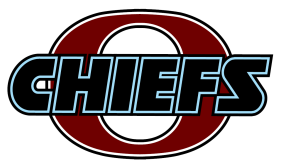  (payable to Okemos Athletic Boosters) to:Okemos Athletic Boosters, c/o Julie Staky 2171 Burcham Drive East Lansing, MI 48823Email: cjstaky@sbcglobal.net Name(s):_______________________________________________________________________Email: _____________________________________	     Ph#:______________________________Passes are required at all pay-to-enter high school athletic events (or $5 cash at the gate).  Please see below.   Fill out the appropriate information and send payment as detailed above.  (Passes not valid for “away” or post season athletic events.)          All pass fees, minus a small administration fee, are paid to the Okemos School DistrictPASS ONLY -Family Pass: (2 adults + up to 3 K-12 students*) ______ @ $210 ea = __________				Add’l students* on family pass    _______   @ $10 ea =   ____________Individual Adult Pass:		            ______ @ $75 ea = __________ Individual Student* Pass:                     ______ @ $50 ea = ___________    	Total enclosed for Season Passes:       $______________*ALL K-12 student names and grades must be listed below for pass purchase:Student ___________________ Grade _____          Student______________________ Grade_____Student ___________________ Grade _____          Student______________________ Grade_____Student ___________________ Grade _____          Student______________________ Grade_____NOTE: OHS students will use their student IDs as athletic passes. Stickers will be added to the ID to indicate that an athletic pass has been purchased. Adults and K-8 students will be issued pass cards.Replacement cost for lost cards/stickers will be $20.00. ATHLETIC BOOSTERS DONATION – Please help support our student athletes by making a donation to your Okemos Athletic Boosters. Donations are used to support all OHS sports teams and for Special Requests made by the OHS Coaching Staff. The requests are administered by the OAB in conjunction with the Okemos Athletic Director.DONOR RECOGNITION LEVELS (check one): Name (as you wish it to appear for recognition purposes):___________________________________ Super Chieftain Club - $500 or more(your tax deduction is the amount of your donation less the $210 value of the Athletic Pass)- Recognition at halftime during Varsity Football and Basketball games- Proudly recognized as a Super Chieftain Level Donor on a banner that will be displayed at the Stadium in theFall and in the Gym in the Winter     - Family Athletic Season Pass (Please fill out family pass info above)__ Chieftain Club - $300 – 499 (your tax deduction is the amount of your donation less the $210 value of the Athletic Pass)	- Proudly recognized as a Chieftain Level Donor on a banner that will be displayed at the Stadium in theFall and in the Gym in the Winter	- Family Athletic Season Pass (Please fill out family pass info above)	__ Maroon Club - $50 – 299 (your tax deduction is the full amount of your donation)	- Proudly recognized as a Maroon Level Donor on a banner that will be displayed at the Stadium in theFall and in the Gym in the Winter	Total enclosed for Recognition Level:	   $_____________	For a donation only, simply enter "DONATION" in the memo field of your check and forward it to the above address. Thank you for your support of our Student Athletes!